Cher bala, cher loup, 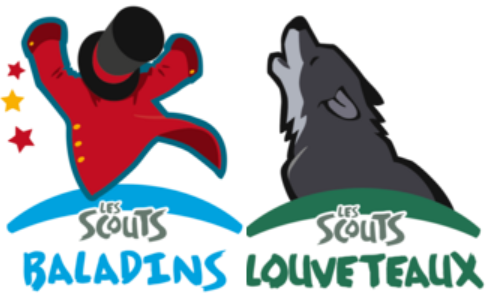 Après un super camp et un super été, nous revoilà pour une nouvelle année folle en aventure et en amusement ! Tout d’abord, voici une brève présentation du staff qui va t’animer durant cette année :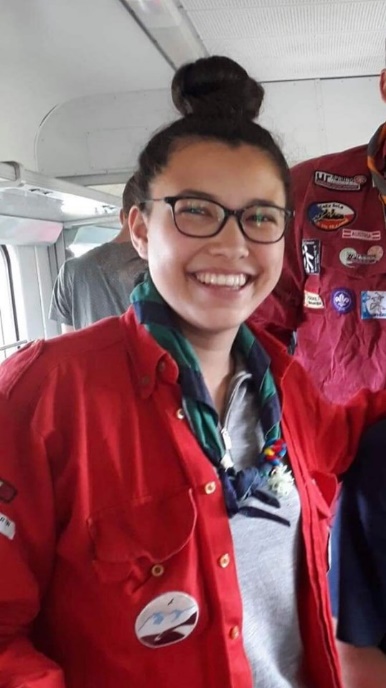 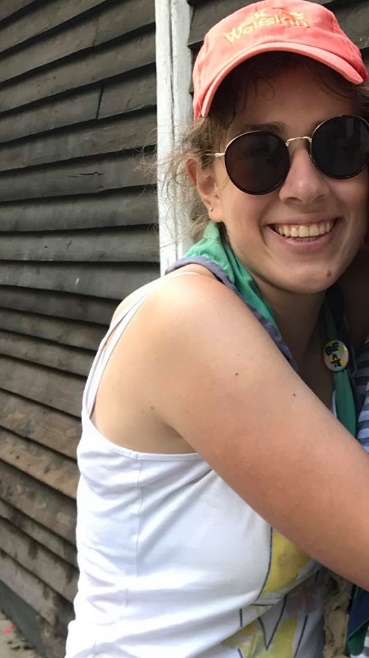 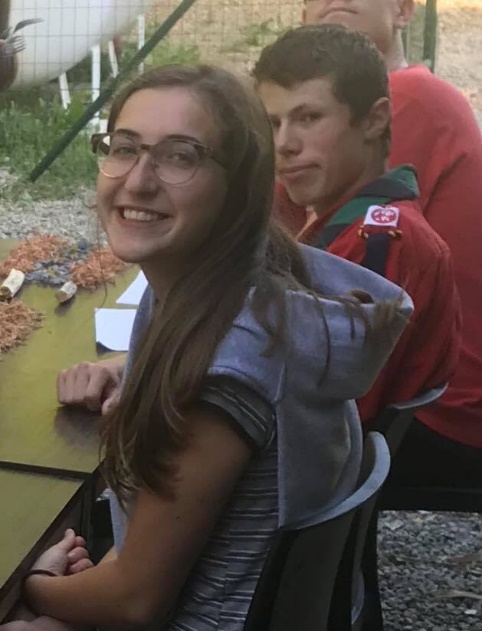 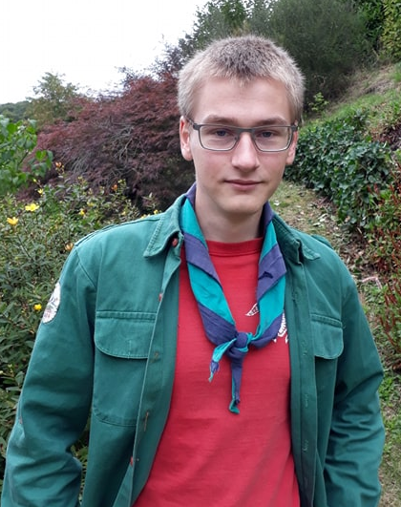 TéjuDavid Bulpa 0470/81.55.50Sebala (Joséphine Chapelle) et Almiqui (Paul-François Boreux) seront nos aidants chefs : 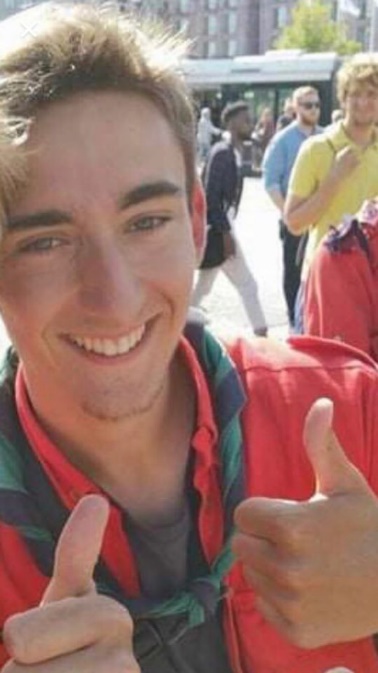 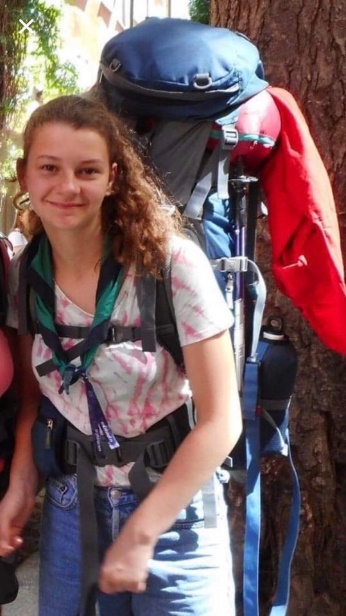 Après cette brève présentation de tes supers chefs, voici l’agenda de ce quadri : Pour une question d’organisation et pour que les jeux soient adaptés au mieux, si tu n’es pas présent à une réunion, demande à tes parents de nous envoyer un petit mail pour nous prévenir ! Pour n’importe quelle question ou remarque, tes parents peuvent également nous contacter par mail : Notre adresse mail : baloups.46dave@gmail.comEn cas d’urgence, vous pouvez contacter capybara au : 0471/26.26.05Bisous de ton staff adoré ! On t’attend le 21 septembre ! 21/09Réunion de montée : 9h-16h30 (journée pour tous, y compris les nouveaux)28/09Réunion amis : les baloups peuvent venir avec un ou plusieurs de leurs copains                       13h-16h30 suivie d’un drink pour les parents05/10Réunion normale (13-16h30) + souper photo (les informations suivront)Les enfants peuvent bien sûr rester avec nous jusqu’au début du souper 19/10Grande journée : 9h-16h3031/10 Veillée Halloween ouverte à tous (les informations suivront)09/11Réunion normale : 13h-16h30Week-end du 15 au 17/11Week-end à Annevoie (les informations suivront)30/11Grande journée (les informations suivront)20/12Veillée de Noël (les informations suivront)